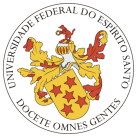 UNIVERSIDADE FEDERAL DO ESPÍRITO SANTOCENTRO DE EDUCAÇÃO FÍSICA E DESPORTOPROGRAMA DE PÓS-GRADUAÇÃO EM EDUCAÇÃO FÍSICASOLICITAÇÃO DE TRANCAMENTO DE MATRÍCULAAo Colegiado do PPGEF,Eu, ____________________________________________________, aluno regular do curso de ___________________ do PPGEF/UFES, venho solicitar trancamento de matrícula, por motivo de saúde, pelo período de ______ meses, conforme justificativa:Justificativa (anexar laudos médicos):______________________________________________________________________________________________________________________________________________________________________________________________________________________________________________________________________________________________________________________________________________________________________________________________________________________________________________________________________________________________________________________________________Assinatura do(a) DiscenteParecer do(a) Orientador(a):Declaro que estou ciente da solicitação. Em ___/___/____._________________________Assinatura do(a) Orientador(a)Parecer do Colegiado do PPGEF:Solicitação de trancamento apresentada na _____ Reunião Ordinária do Colegiado do PPGEF, em ___/___/____.Período total de trancamento: ____/____/_____ a ____/____/_____.